SKRIPSI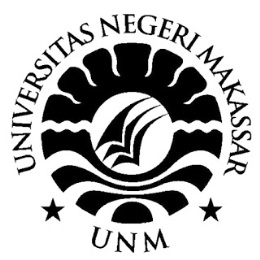 HUBUNGAN POLA ASUH ORANGTUA DENGAN MOTIVASI BELAJAR SISWA KELAS VIII DI SMP NEGERI BINUANGKABUPATEN POLEWALI MANDARSAENALPROGRAM STUDI BIMBINGAN DAN KONSELINGFAKULTAS ILMU PENDIDIKANUNIVERSITAS NEGERI MAKASSAR2020SKRIPSIHUBUNGAN POLA ASUH ORANGTUA DENGAN MOTIVASI BELAJAR SISWA KELAS VIII DI SMP NEGERI  BINUANG KABUPATEN POLEWALI MANDARDiajukan kepada Program Studi Bimbingan dan KonselingFakultas Ilmu Pendidikan Universitas Negeri Makassar untuk memenuhi salah satu  syarat memperoleh gelar SarjanaSAENAL.1444042011PROGRAM STUDI BIMBINGAN DAN KONSELINGFAKULTAS ILMU PENDIDIKANUNIVERSITAS NEGERI MAKASSAR2020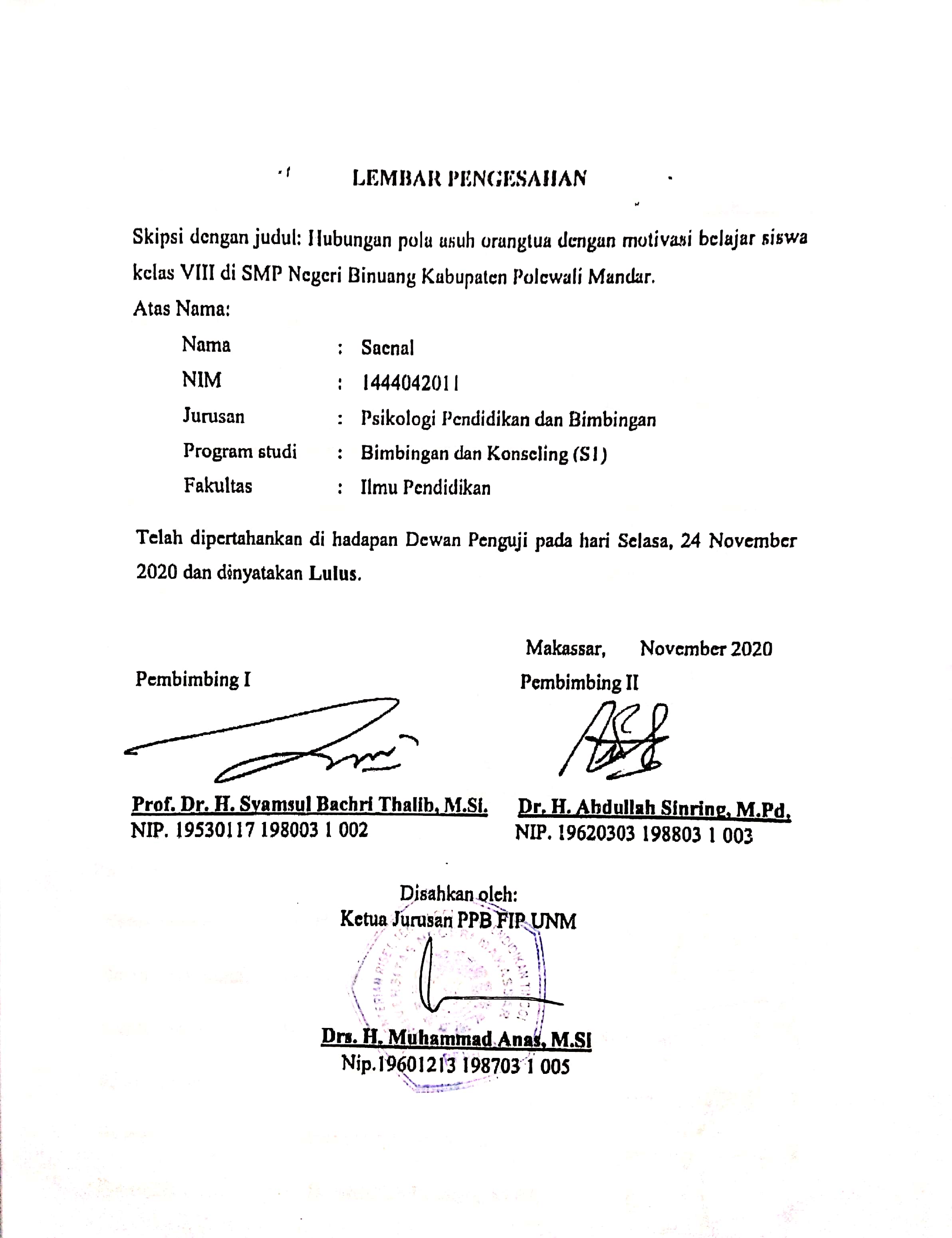 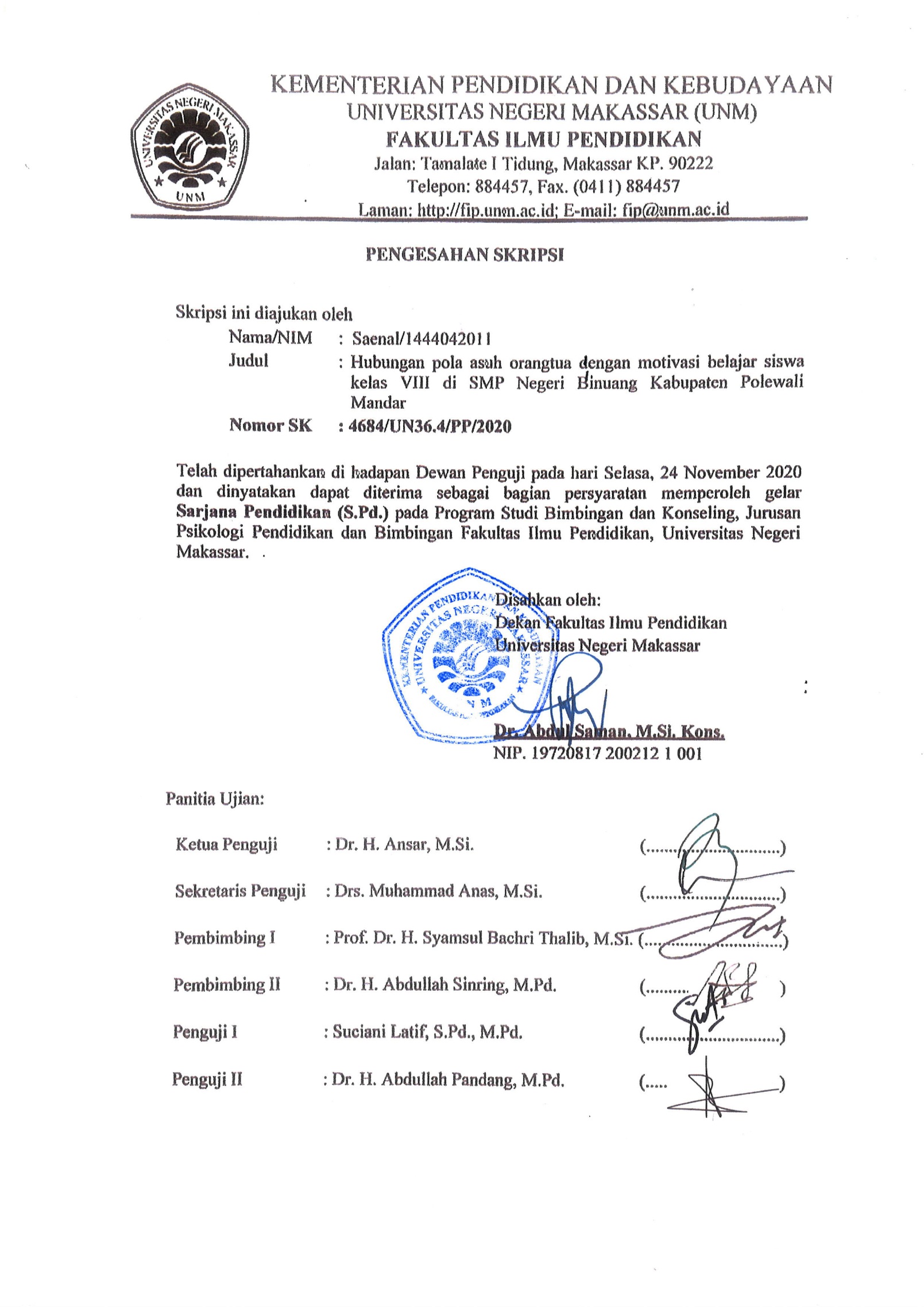 PRAKATAPenulis memanjatkan puji syukur ke hadirat Allah SWT, atas rahmat dan hidayah-Nya sehingga penelitian dan penyusunan skripsi dengan judul “Hubungan Pola Asuh Orangtua dengan Motivasi Belajar Siswa Kelas VIII di SMP Negeri Binuang Kabupaten Polewali Mandar” dapat diselesikan dengan baik.Proses penyelesaian skripsi ini, merupakan suatu perjuangan yang             panjang bagi penulis. Selama proses penelitian dan penyusunan skripsi ini,               tidak sedikit kendala yang dihadapi. Namun demikian, berkat keseriusan pembimbing mengarahkan dan membimbing penulis sehingga skripsi ini dapat             diselesaikan dengan baik. Oleh karena itu, penulis patut menyampaikan                    penghargaan dan ucapan terima kasih yang setinggi-tingginya kepada                                           Prof. Dr. Syamsul Bachri Thalib, M.Si. dan Dr. Abdullah Sinring, M.Pd. selaku pembimbing yang telah membimbing penulis dalam penyusunan Skripsi ini. Ucapan terima kasih tidak lupa pula disampaikan kepada:Bapak Prof. Dr. H. Husain Syam, M.Tp. selaku Rektor Universitas Negeri Makassar. Bapak Prof. Dr. Hasnawi Haris, M.Hum. selaku Wakil                 Rektor I, Dr. Karta Jayadi, M.Sn. selaku Wakil Rektor II,                                   Dr. Sukardi Weda, S.S., M.Hum., M.Pd., M.Si., M.M., M.Sos.I., M.AP. selaku Wakil Rektor III, dan Dr. Ikhsan Ali, M.T. selaku Wakil Rektor IV Universitas Negeri Makassar yang telah memberikan kesempatan kepada penulis untuk menyelesaikan studi di Universitas Negeri Makassar.Bapak Dr. Abdul Saman M.Si. Kons. selaku Dekan Fakultas Ilmu Pendidikan Universitas Negeri Makassar. Dr. Mustafa, M.Si. selaku Wakil Dekan I,      Dr. Pattaufi, M.Pd selaku Wakil Dekan II, dan Dr. H. Ansar, M.Pd. selaku Wakil Dekan III, yang telah memberikan begitu banyak bantuan kepada penulis sejak awal hingga berakhirnya studi penulis di Program Studi Bimbingan dan Konseling Fakultas Ilmu Pendidikan Universitas Negeri Makassar.Bapak Drs. Muh. Anas Malik, M.Si. selaku Ketua Program Studi Bimbingan dan Konseling Fakultas Ilmu Pendidikan Universitas Negeri Makassar yang telah memberikan motivasi dan saran-saran kepada penulis dalam penyelesaian skripsi ini.Bapak/Ibu Dosen Fakultas Ilmu Pendidikan Universitas Negeri Makassar terkhusus kepada Jajaran dosen Program Studi Bimbingan dan Konseling yang telah membimbing dan mendidik penulis selama menjalani masa studi.Bapak/Ibu staf akademik Fakultas Ilmu Pendidikan Universitas Negeri Makassar yang telah memberikan layanan administrasi dengan baik kepada penulis.Kepala Sekolah SMP Negeri Binuang Kecamatan Kabupaten Polewali Mandar yang telah memberikan kesempatan dan izin kepada penulis untuk melakukan penelitian di SMP Negeri Binuang yang dipimpinnya.Para siswa SMP Negeri Binuang Kecamatan Binuang Kabupaten Polewali Mandar yang telah bersedia bekerja sama dengan peneliti telah banyak meluangkan waktunya untuk membantu penulis dalam pelaksanaan penelitian. Saudaraku dan rekan-rekan mahasiswa Bimbingan dan Konseling angkatan 2014 yang tidak dapat disebutkan satu-persatu yang terus memberikan motivasi dan semangat kepada penulis dalam penulisan skripsi ini.Pada kesempatan ini, penulis secara istimewa berterima kasih kepada orang tua tercinta, Ayahanda Jalali dan Ibunda Sappeani yang senantiasa mendoakan dan memotivasi dalam menyelesaikan studi. Akhirnya penulis berharap semoga skripsi ini dapat bermanfaat bagi pembaca. Harapan penulis, semoga segala bantuan, bimbingan, dan dukungan yang telah diberikan oleh semua pihak dalam penyelesaian skripsi ini bernilai ibadah di sisi Allah Subhanahuwata’ala.Makassar, 6  Oktober  2020Saenal. PERNYATAAN KEASLIAN SKRIPSISaya yang bertanda tangan di bawah ini:Nama 	: SaenalNIM	: 1444042011Program Studi	: Bimbingan dan KonselingJudul Skripsi	: Hubungan Pola Asuh Orangtua dengan Motivasi Belajar Siswa 
                            Kelas VIII di SMP Negeri Binuang Kabupaten Polewali MandarMenyatakan dengan sebenarnya bahwa skripsi yang telah saya tulis ini merupakan karya asli saya sendiri dan bukan merupakan pengambilan tulisan atau pikiran orang lain yang saya akui sebagai hasil tulisan atau pikiran sendiri. Apabila dikemudian hari terbukti atau dapat dibuktikan bahwa skripsi ini jiplakan, saya berseddia menerima sanksi atas perbuatan tersebut sesuai ketentuan yang berlaku.Makassar,  6  Oktober  2020Yang membuat pernyataanSaenalNIM. 1444042011ABSTRAKSAENAL. 2020. Hubungan Pola Asuh Orangtua dengan Motivasi Belajar Siswa Kelas VIII di SMP Negeri Binuang Kabupaten Polewali Mandar. Skripsi. Program Studi Bimbingan dan Konseling, Fakultas Ilmu Pendidikan. Universitas Negeri Makassar (dibimbing oleh Syamsul Bachri Thalib dan Abdullah Sinring).Penelitian ini bertujuan untuk mengetahui (i) gambaran pola asuh demokratis di SMP Negeri Binuang Kabupaten Polewali Mandar, (ii) gambaran motivasi belajar siswa kelas VIII di SMP Negeri Binuang Kabupaten Polewali Mandar, (iii) apakah ada hubungan yang positif dan signifikan antara pola asuh demokratis dengan motivasi belajar siswa kelas VIII di SMP Negeri Binuang Kabupaten Polewali Mandar. Adapun subyek penelitian ini siswa kelas VIII SMP Negeri Binuang Kabupaten Polewali Mandar, berjumlah 60 responden. Metode analisis data menggunakan analisis deskriptif dan analisis korelasi dengan bantuan program Statistical Package for the sosial Sciences 24 (SPSS). Hasil penelitian menunjukkan bahwa: (i) pola asuh demokratis di SMP Negeri Binuang Kabupaten Polewali Mandar sudah dikategorikan rendah, (ii) motivasi belajar siswa kelas VIII di SMP Negeri Binuang Kabupaten Polewali Mandar sudah dikategorikan rendah, (iii) ada hubungan yang positif dan signifikan pola asuh demokratis dengan motivasi belajar siswa kelas VIII di SMP Negeri Binuang Kabupaten Polewali Mandar. Hubungan searah ini dapat diartikan bahwa apabila terjadi peningkatan pada pola asuh demokratis maka akan terjadi peningkatan pula pada motivasi belajar. Begitu juga sebaliknya, apabila terjadi penurunan pola asuh demokratis maka motivasi belajar juga mengalami penurunan.Kata Kunci: Pola Asuh Demokratis, Motivasi BelajarMOTTOMensyukuri Segala Apa Yang Ada, Bersabar dalam Menghadapi Masalah dan Mengikhlaskan Segala Yang Ada.(Saenal. 2020)Dengan Segala Kerendahan HatiKuperuntukkan Karya ini Kepada Ayahanda Jalali dan Ibunda SappeaniSerta Keluarga dan Sahabat-sahabatku TersayangYang dengan Tulus dan Ikhlas Selalu Berdo’a dan Membantu Baik Moril maupun Materil demi Keberhasilan PenulisSemoga Allah SWT Memberikan Rahmat dan Karunianya Kepada Kita SemuaDAFTAR ISIHalamanPRAKATA									vPERNYATAAN KEORISINALAN SKRIPSI				viiiMOTTO									ixABSTRAK									xDAFTAR ISI	 								xiDAFTAR TABEL								xiiDAFTAR GAMBAR 								xiiiDAFTAR LAMPIRAN							xivBAB I PENDAHULUAN							1Latar Belakang							1Rumusan Masalah							9Tujuan Penelitian							9Manfaat Penelitian						10BAB II TINJAUAN PUSTAKA						11Kajian Teori							11Motivasi Belajar						11Pola asuh orangtua						24Hubungan Pola asuh orangtua dengan Motivasi Belajar 	31Penelitian Relevan							36Kerangka Pikir							37Hipotesis Penelitian						39BAB III METODE PENELITIAN						40Jenis Penelitian							40Jenis dan Jumlah Variabel						40Defenisi Operasional						41Rancangan Penelitian						43Populasi dan Sampel Penelitian					43Teknik Pengumpulan data						44Instrumen Penelitian						45Teknik Analisis Data						51BAB IV HASIL PENELITIAN DAN PEMBAHASAN			57Hasil Penelitian							57Pembahasan							65BAB V KESIMPULAN DAN SARAN					78Kesimpulan							78Saran								79DAFTAR PUSTAKA								81LAMPIRAN									85	DAFTAR TABEL	Tabel	 		 	   Judul 					Hal3.1	Populasi Siswa Kelas VIII di SMP Negeri Binuang Kabupaten 
Polewali Mandar							433.2	Sampel Penelitian Setiap Kelas					453.3	Skor Alternatif Jawaban Responden 					483.4	Kisi-kisi Instrumen Variabel Pola Asuh Demokratis			463.5	Kisi-kisi Instrumen Variabel Motivasi Belajar			473.6 	Hasil Uji Validitas Instrumen 					503.7	Hasil Uji Reliabilitas Instrumen					503.8	Kategori Pola Asuh Demokratis 					533.9	Kategori Motivasi Belajar						543.10	Pedoman Menginterpretasikan Koefisien Korelasi			564.1	Hasil Analisis Statistik Deskriptif Variabel Penelitian		574.2	Deskripsi Pola Asuh Demokratis SMP Negeri Binuang	Kabupaten Polewali Mandar						584.3	Deskripsi Motivasi Belajar Siswa Kelas VIII SMP Negeri 
Binuang Kabupaten Polewali Mandar				594.4	Hasil Uji Normalitas							614.5	Hasil Uji Linieritas Variabel Pola Asuh Demokratis dengan Variabel Motivasi Belajar						634.6	Hasil Analisis Koefisien Korelasi 					63	DAFTAR GAMBAR	Gambar	 		Judul 						Hal2.1	Skema Kerangka Pikir						383.1	Rancangan Penelitian							424.1	Normal P-P Plot of Regression Standardized Residual 		614.2	Histogram Normalitas							62DAFTAR LAMPIRANLampiran 		          Judul						Hal.Kisi-kisi Instrumen Uji Coba Penelitian				86Instrumen Uji Coba Penelitian						88Format dan Hasil Analisis Validitas Instrumen Penelitian		94Hasil Analisis Uji Validitas Instrumen Penelitian			111Hasil Analisis Uji Reliabilitas Instrumen Penelitian			119Kisi-kisi Instrumen Penelitian						123Instrumen Penelitian							125Tabulasi Data Hasil Penelitian						131Hasil Analisis Statistik Deskriptif					138Hasil Analisis Uji Asumsi Klasik					140Hasil Analisis Korelasi							143Tabel r									145Daftar Nama Responden						148Dokumentasi Penelitian						151Surat Penelitian							159Riwayat Hidup								167